10-589 Caterpillar 301.7 CR Next Generation гидравлический резиногусеничный мини-экскаватор с отвалом с нулевым вылетом задней части, обратная лопата, гл. 2.35 м, Н погр. 2.45 м, вылет 3.9 м, рабочий вес 1.835 тн, Cat C1.1 21.6 лс, 4.4 км/час, США 2018 г.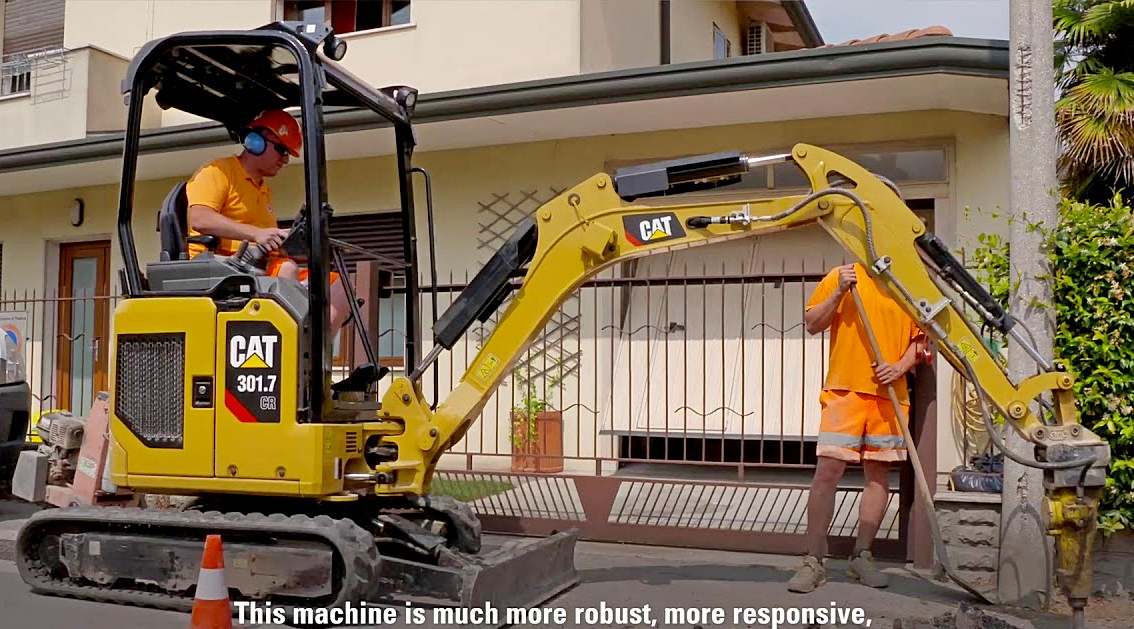  Компания Caterpillar представила две линейки компактных гидравлических экскаваторов серии Cat Next Generation. Первая группа машин представлена шестью новыми моделями в категории от 7 до 10 тонн. Вторая линейка включает четыре машины от 1 до 2 тонн. Новые машины в своем классе предоставляют выбор основных конфигураций, позволяющих клиентам выбрать экскаватор, который наилучшим образом подойдет для их потребностей. Все компактные экскаваторы Cat Next Generation оснащены стрелами усиленной конструкции, экономичными двигателями, гидравлической системой, подстраивающейся под нагрузку, удобными рабочими местами операторов и эксклюзивной системой Cat Stick-Steer. Общей целью обеих линеек является обеспечение оптимальной стоимости машин для клиента с точки зрения производительности, комфорта оператора, удобства и доступности обслуживания. Новый модельный ряд Cat mini Next Generation включает в себя следующие машины:    301,5 – 1,5-тонный класс со стандартным противовесом и навесом;    301.7 CR – 1,7-тонный класс, имеет уменьшенный радиус разворота, с навесом;    301,8 – 1,8-тонный класс, стандартный противовес, доступны варианты с навесом или кабиной;    302 CR – класс 2,0 тонны, имеет уменьшенный радиус разворота, доступны варианты с навесом или кабиной.Максимальная рабочая масса новых гидравлических экскаваторов варьируется от 1 575 до 2 045 кг, а глубина копания – от 2 340 до 2 370 мм. Также возможна установка удлиненной стрелы, что позволяет увеличить глубину копания до 2 570 мм. На всех мини-экскаваторах используется трехцилиндровый дизельный двигатель Cat C1.1 Tier 4 Final/Stage V мощностью 19,2 л.с. (14,3 кВт).Новые мини-экскаваторы Next Generation используют эффективную гидравлическую систему с гидравлическим приводом и электронным управлением с поршневым насосом с регулируемым рабочим объемом, способным пропускать до 66 л/мин масла. Данная система позволяет получить высокие усилия копания и высоту выгрузки, а также подходит для работы с дополнительным навесным оборудованием. Все экскаваторы Cat mini Next Generation имеют ходовую часть с изменяемой шириной. При минимальной ширине ходовой новые машинам имеют возможность проезжать в местах с ограниченным доступом. На рабочей площадке гусеницы раздвигаются для обеспечения устойчивости экскаватора во время проведения работ. У модели 302 CR ширина ходовой части изменяется в диапазоне от 1 400 до 1 090 мм, у остальных мини-экскаваторов данной серии от 1 300 до 990 мм. Элементы управления мини-экскаваторов Next Generation практически идентичны тем, что установлены на компактных машинах. Защитные конструкции кабины по стандартам ROPS и FOPS и верхняя защита обеспечивают безопасность оператора, а элементы управления защищены гидравлическим замком. Галогенные фары стрелы помогают освещать рабочую зону, также машины снабжены дополнительными светодиодными индикаторами впереди и сзади. Для облегчения транспортировки все компактные модели экскаваторов имеют на шасси специальные точки крепления.Также все новые экскаваторы Caterpillar серии Next Generation оснащены системой Cat Stick Steer, которая позволяет оператору переключаться (одним нажатием кнопки) с обычных рулевых регуляторов/педалей на джойстик с низким усилием. Функция автоматического двухскоростного движения входит в стандартную комплектацию, также как система круиз-контроля, которая еще больше упрощает движение машины.Контрольные точки технического обслуживания доступны на уровне земли через боковые двери, а аккумулятор не требует обслуживания.При необходимости новые машины могут оснащаться бульдозерным отвалом, который значительно расширяет функционалThe Cat® 301.7 CREngineWeightsBladeCertification - CanopyDimensions - Long StickDimensions - Standard StickHydraulic SystemService Refill CapacitiesSoundSwing SystemTravel SystemWeight Increase from Minimum ConfigurationEngine ModelC1.1Net Power14.3 kWBore77.0 mmDisplacement1.1 lGross Power - ISO 1439616.1 kWRated Net Power - 2,400 rpm - ISO 9249/EEC 80/126914.3 kWStroke81.0 mmOperating Weight1835.0 kgMaximum Operating Weight with Canopy**1835.0 kgMinimum Operating Weight with Canopy*1785.0 kgNote (1)*Minimum Weight is based on rubber tracks, canopy, operator, expandable undercarriage and full fuel tank.Note (2)**Maximum Weight is based on steel tracks, canopy, operator, expandable undercarriage and full fuel tank.Height225.0 mmNote*Expanded – 1300 mm (51 in)Width*990.0 mmRoll Over Protective Structure (ROPS)ISO 12117-2: 2008Tip Over Protective Structure (TOPS)ISO 12117: 1997Top GuardISO 10262: 1998 (Level II)Boom Height - Shipping Position1040.0 mmBoom In Reach1620.0 mmBoom Swing - Left65.0 °Boom Swing - Right50.0 °Dig Depth2540.0 mmMaximum Blade Depth265.0 mmMaximum Blade Height270.0 mmMaximum Dig Height3490.0 mmMaximum Dump Clearance2510.0 mmMaximum Reach4130.0 mmMaximum Reach - Ground Level4060.0 mmMinimum Ground Clearance Below Undercarriage150.0 mmNote*Overall Shipping Length depends on blade position during shipment.O/A Shipping Height2300.0 mmO/A Undercarriage Length1590.0 mmStick Length1160.0 mmSwing Bearing - Height442.0 mmTail Swing650.0 mmTrack Belt/Shoe Width230.0 mmTrack Width - Expanded1300.0 mmTrack Width - Retracted990.0 mmVertical Wall1890.0 mmNote*Overall Shipping Length depends on blade position during shipment.Boom Height - Shipping Position1090.0 mmBoom In Reach1630.0 mmBoom Swing - Left65.0 °Boom Swing - Right50.0 °Dig Depth2350.0 mmMaximum Blade Depth265.0 mmMaximum Blade Height270.0 mmMaximum Dig Height3430.0 mmMaximum Dump Clearance2450.0 mmMaximum Reach3970.0 mmMaximum Reach - Ground Level3900.0 mmMinimum Ground Clearance Below Undercarriage150.0 mmO/A Shipping Height2300.0 mmO/A Undercarriage Length1590.0 mmOverall Shipping Length*3620.0 mmStick Length960.0 mmSwing Bearing - Height442.0 mmTail Swing650.0 mmTrack Belt/Shoe Width230.0 mmTrack Width - Expanded1300.0 mmTrack Width - Retracted990.0 mmVertical Wall1800.0 mmAuxiliary Circuit - Primary - Flow33.0 l/minAuxiliary Circuit - Primary - Pressure245.0 barAuxiliary Circuit - Secondary - Flow14.0 l/minAuxiliary Circuit - Secondary - Pressure245.0 barDigging Force - Bucket16.2 kNDigging Force - Stick - Long8.3 kNDigging Force - Stick - Standard9.5 kNOperating Pressure - Equipment245.0 barOperating Pressure - Swing147.0 barOperating Pressure - Travel245.0 barPump Flow at 2,400 rpm66.0 l/minTypeLoad Sensing Hydraulics with Variable Displacement Piston PumpCooling System3.9 lEngine Oil4.4 lFuel Tank22.0 lHydraulic System26.0 lHydraulic Tank18.0 lAverage Exterior Sound Pressure (ISO 6395:2008)93.0 dB(A)NoteEuropean Union Directive “2000/14/EC”Machine Swing Speed9.8 r/minGradeability - Maximum30 degreesGround Pressure - Maximum Weight28.7 kPaGround Pressure - Minimum Weight27.9 kPaMaximum Traction Force - High Speed11.9 kNMaximum Traction Force - Low Speed18.4 kNTravel Speed - High4.4 km/hTravel Speed - Low2.9 km/hLong Stick10.0 kgSteel Tracks50.0 kg